All Club and District Officers of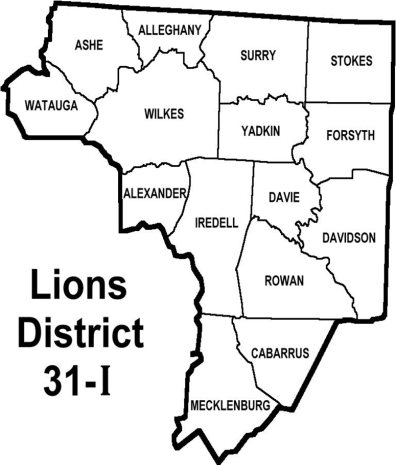 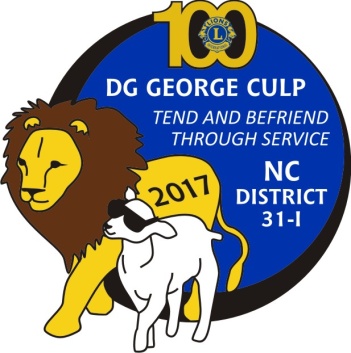 District 31-IAre requested to Attend Oct 14th Cabinet Meeting Meeting Time: 10:00AMLunch: 12:00 NoonLocation: Pilot Lions Club Den4434 Old Hwy 29, South,  Thomasville, NC   (right beside ofPilot Elementary School, business 85 South)Menu: BBQ,  Slaw, Fries, Bread, Drinks and Deserts Cost:  $10.00. All proceeds will be given to the District Brighter Visions fund.Meal RegistrationName ___________________________________________________Name ___________________________________________________Name ___________________________________________________Name ___________________________________________________Name ___________________________________________________Name ___________________________________________________Name ___________________________________________________Please make checks payable to: District 31-I Lions	Number 	Amount EnclosedSaturday Installation Dinner	@$10.00	_______________	_______________Return by Oct 7, 2017Mail registration to: Lion Ron Staley	7935 Altacrest Drive	Concord, NC 28027